РЕСПУБЛИКА   КАРЕЛИЯ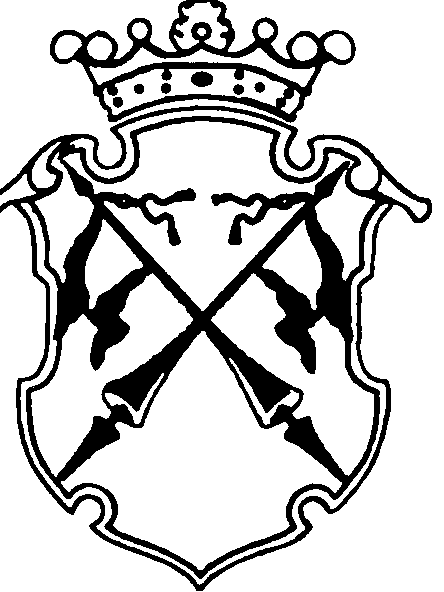 КОНТРОЛЬНО-СЧЕТНЫЙ КОМИТЕТСОРТАВАЛЬСКОГО МУНИЦИПАЛЬНОГО РАЙОНАЗАКЛЮЧЕНИЕна проект Решения Совета Хелюльского городского поселения «О внесении изменений и дополнений в решение Совета Хелюльского городского поселения  №121 от 21.12.2017г. «О бюджете Хелюльского городского поселения на 2018 и плановый период 2019 - 2020 года»21 июня 2018 года                                                                      №31Основание для проведения экспертизы: п.2;7 ч.2 статьи 9 федерального закона от 07.02.2011г. №6-ФЗ «Об общих принципах организации и деятельности контрольно-счетных органов субъектов Российской Федерации и муниципальных образований», ч.2 статьи 157 Бюджетного Кодекса РФ, подпункт 2;7 пункта 1.2 Соглашения о передаче полномочий контрольно-счетного органа Хелюльского городского поселения по осуществлению внешнего муниципального финансового контроля Контрольно-счетному комитету Сортавальского муниципального района от  «25» декабря 2017 г. Цель экспертизы : оценка финансово-экономических обоснований на предмет обоснованности расходных обязательств бюджета Хелюльского городского поселения в проекте Решения Совета Хелюльского городского поселения «О внесении изменений и дополнений в решение Совета Хелюльского городского поселения №121 от 21.12.2017г. «О бюджете Хелюльского городского поселения на 2018 и плановый период 2019 - 2020 года ».Предмет экспертизы : проект Решения Совета Хелюльского городского поселения «О внесении изменений и дополнений в решение Совета Хелюльского городского поселения №121 от 22.12.2016г. «О бюджете Хелюльского городского поселения на 2017 и плановый период 2018 и 2019 года», материалы и документы финансово-экономических обоснований указанного проекта в части, касающейся расходных обязательств бюджета Хелюльского городского поселения.Проект Решения Совета Хелюльского городского поселения «О внесении изменений и дополнений в решение Совета Хелюльского городского поселения №121 от 21.12.2017г. «О бюджете Хелюльского городского поселения на 2018 и плановый период 2019 - 2020 года»(далее- проект Решения) с приложениями №4,5,6,7,9 (далее- проект Решения), пояснительной запиской к проекту Решения представлен на экспертизу в Контрольно-счетный комитет Сортавальского муниципального района (далее- Контрольно-счетный комитет) 20 июня 2018 года.Ранее в решение Совета Хелюльского городского поселения №121 от 26.12.2017г. «О бюджете Хелюльского городского поселения на 2018 год и плановый период 2019 - 2020 года» изменения вносились 1 раз.Представленным проектом Решения предлагается изменить основные характеристики бюджета муниципального образования принятые Решением Совета Хелюльского городского поселения №121 от 26.12.2017г.  «О бюджете Хелюльского городского поселения на 2017 и плановый период 2019 - 2020 года», к которым, в соответствии со ст. 184.1 БК РФ, относятся общий объем доходов, общий объем расходов и дефицит бюджета.В проект Решения вносятся следующие изменения в основные характеристики бюджета на 2018 год:-доходы бюджета в целом по сравнению с утвержденным бюджетом увеличиваются на 75306,9тыс. руб. (ранее внесенные изменения увеличили доходную часть бюджета поселения на 74783,2 тыс. руб.), в том числе безвозмездные поступления увеличиваются по сравнению с утвержденным бюджетом на 74784,5 тыс. руб. (ранее – в сумме 74260,8 тыс. руб.). Представленным проектом предлагается увеличение доходной части бюджета поселения на 523,7 тыс. руб., в том числе безвозмездные поступления на 523,7 тыс. руб.- расходы бюджета в целом по сравнению с утвержденным бюджетом увеличиваются на 75308,5тыс. рублей (ранее внесенные изменения увеличили расходную часть бюджета поселения на 74784,8 тыс. руб.). Представленным проектом предлагается увеличение расходной части бюджета поселения на 523,7 тыс. руб. - дефицит бюджета поселения увеличился по сравнению с утвержденным на 1,6 тыс. руб.(в том числе ранее внесенными изменениями на 10,0 тыс. руб.). По отношению к ранее уточненному размеру, остался в прежних размерах. -в верхний предел муниципального долга бюджета поселения в валюте РФ и по муниципальным гарантиям в валюте РФ, представленным проектом не предлагается вносить изменения в утвержденный с учетом ранее внесенных изменений бюджет. Верхний предел муниципального долга поселения в валюте РФ на 1 января 2019 года по-прежнему будет составлять 1500,0 тыс. руб., в том числе верхний предел муниципального долга по муниципальным гарантиям Хелюльского городского поселения в валюте РФ в сумме 0,0 тыс.руб.. В основные характеристики местного бюджета на плановый период 2019 - 2020 годы изменения не вносятся. ДоходыСогласно  изменениям, вносимым в бюджет поселения, доходная часть на 2018год увеличится на 523,7 тыс. руб. по сравнению с утвержденным бюджетом с учетом изменений В целом, увеличение доходной части бюджета поселения произойдет за счет: Табл.1тыс.руб.В представленном проекте, увеличение доходной части бюджета поселения, по сравнению с утвержденным бюджетом с учетом изменений, произошло за счет увеличения:-субсидии бюджетам городских поселений на поддержку государственных программ субъектов РФ и муниципальных программ формирования современной городской среды +128,5 тыс. руб.;-прочих безвозмездных поступлений в бюджеты городских поселений +395,2 тыс. руб.РасходыПроектом Решения предлагается установить расходы на 2018 год в сумме 83605,5 тыс.руб, что на 75308,5 тыс. руб. больше  первоначально утвержденного бюджета. Представленным проектом Решения предлагается увеличение расходной части бюджета на 523,7 тыс. руб. по сравнению с уточненным ранее бюджетом поселения.Анализ изменений, вносимых  проектом Решения по расходам бюджета поселения на 2018 год по сравнению с ранее утвержденным бюджетом с учетом изменений ,  приведен в табл. 2 Табл.2(тыс. руб.)Бюджетные ассигнования на 2018 год увеличены по сравнению с первоначально утвержденным бюджетом, с учетом ранее внесенных изменений :- по разделу 0500 «Жилищно-коммунальное хозяйство» на сумму 489,0 тыс. руб.; - по разделу 0800 «Культура, кинематография» на сумму 34,7 тыс. руб.Согласно пояснительной записки к проекту решения, внесение изменений в расходы в основном связано с исполнением расходных обязательств поселения, принятых для исполнения мероприятий муниципальной программы «Формирование современной городской среды на территории Хелюльского городского поселения на 2018 год» +489,0 тыс. руб. и на обеспечение развития и укрепления материально-технической базы Дома культуры +34,7 тыс. руб.В предлагаемом проекте Решения структура расходов бюджета поселения не изменилась. Как и в утвержденном основную долю расходов поселения в 2018 году  составят расходы на жилищно-коммунальное хозяйство – 86,7%, на культуру и кинематография – 6,3%, на общегосударственные вопросы – 3,8%.Программная частьПриложением №7 к Решению о бюджете поселения на 2018 и плановый период 2019 - 2020 годов утвержден Перечень муниципальных целевых программ, предусмотренных к финансированию за счет средств бюджета Хелюльского городского поселения (далее- Перечень). С учетом изменений были утверждены бюджетные ассигнования на реализацию пяти муниципальных программ Хелюльского городского поселения в объеме на 2018 год -3025,7 тыс. руб. Проектом Решения предлагается увеличить бюджетные ассигнования на реализацию 5 муниципальных программ до 3154,2 тыс. руб..Объем бюджетных ассигнований на реализацию муниципальных программ в проекте Решения предлагается увеличить по сравнению с ранее уточненным объемом бюджетных назначений на 128,5 тыс. руб. за счет добавления бюджетных ассигнований на реализацию муниципальной целевой программы «Формирование современной городской среды поселения на 2018 год».При сопоставлении распределенных бюджетных ассигнований на реализацию муниципальных целевых программ (Приложение №7) с распределением бюджетных ассигнований бюджета Хелюльского городского поселения на2018 год (прил.5 и 6) установлено не соответствие. В приложении №7 по МЦП «Развитие автомобильных дорог местного значения в Хелюльском городском поселении на 2017-2019г.г.» по разделу 0409, целевой статье 7950009200, виду расходов 244, распределен объем 871,6 тыс. руб., а в приложении 5 и 6  по эти же кодам распределен объем 651,3 тыс. руб. По МЦП  «Формирование современной городской среды на территории Хелюльского городского поселения на 2018 год» в приложении 7 по разделу, подразделу 0503, целевой статье 60000L5550, виду расходов 244, распределен объем 2269,6 тыс. руб., а в приложении 5 и 6 по этим же кодам 2630,1 тыс. руб. Дефицит/профицит  бюджетаРешением Совета Хелюльского городского поселения №121 от 26.12.2017  «О бюджете Хелюльского городского поселения на 2018 год и на плановый период 2019 - 2020 годов» с учетом изменений, бюджет поселения на 2018 год утвержден с дефицитом в сумме 701,4 тыс. руб. Представленным проектом  в объем дефицита бюджета на 2018 год  изменения не вносятся.Согласно пункта 3 статьи 92.1 БК РФ, дефицит местного бюджета не должен превышать 10 % утвержденного общего годового объема доходов местного бюджета без учета утвержденного объема безвозмездных поступлений и (или) поступлений налоговых доходов по дополнительным нормативам отчислений.В проекте Решения общий годовой объем доходов без учета объема безвозмездных поступлений составил 7520,6 тыс. руб.. 10 % от этой суммы составляет 752,0 тыс. руб. Таким образом, объем дефицита бюджета поселения на 2018 год не превысил предельного значения, установленного БК РФ. Таким образом, проектом Решения предлагается увеличить общий объем доходов бюджета поселения  по отношению к первоначально утвержденному бюджету на 1091,2 %, общий объем расходов местного бюджета на 1007,7 %. Темп увеличения доходов опережает темп увеличения расходов на 83,5 процентных пункта. Для финансирования дефицита бюджета не планируется привлечение источники внутреннего финансирования дефицита бюджета. Решением о бюджете была утверждена программа муниципальных внутренних заимствований на 2018 год с итогом муниципальных внутренних заимствований в сумме 0,0 тыс. руб. Проектом Решения не предлагается вносить изменения в программу муниципальных внутренних заимствований бюджета поселения на 2018 г. и плановый период 2019-2020 года. Финансирование дефицита бюджета планируется осуществлять за счет остатка средств на счетах по учету средств местного бюджета.При анализе Приложения 9 «Источники финансирования дефицита бюджета Хелюльского городского поселения на 2018 год и плановый период 2019-2020 года» установлено, что остатка средств на счетах по учету средств местного бюджета по состоянию на 01.01.2019г. не хватит на финансирование утвержденного на 2019г объема дефицита бюджета.  По данным формы 0503178 "Сведения об остатках средств на счетах получателя бюджетных средств" по состоянию на 01.01.2018г., остаток средств на счетах по учету средств местного бюджета на 01.01.2018г. составлял - 1 145,11 тыс. руб.Согласно представленному приложению 9 к Проекту Решения на 2018 год увеличение остатков средств планируется в объеме 84404,1 тыс. руб., уменьшение остатков средств планируется – 85105,5 тыс. рублей, т.о. прогнозируемый остаток денежных средств на счете по состоянию на 01.01.2019 года составит 443,71 тыс. рублей, (1 145,11+84404,1-85105,5) что на 278,69 тыс. руб. меньше чем требуется для обеспечения дефицита бюджета поселения на 2019 год (722,4 тыс. руб.) и на 278,69 тыс.руб. меньше чем требуется на 2020 год.Анализ текстовых статей проекта Решения При анализе текстовых статей проекта Решения установлено:Проект решения Совета Хелюльского городского поселения носит название «О внесении изменений и дополнений в решение Совета Хелюльского городского поселения №121 от 21.12.2017г. «О бюджете Хелюльского городского поселения на 2018 год и плановый период 2019-2020 года», тогда, как бюджет Хельского городского поселения на 2018 год и плановый период 2019-2020 года, был утвержден решением Совета Хелюльского городского поселения от 26.12.2017г. №121.Статья 1 Решения о бюджете имеет 6 частей . Представленным проектом предлагается статью 1 изложить в редакции, содержащей 2 части, таким образом предложенная редакция статьи 1 исключает части, утверждающие: предельный объем расходов на обслуживание муниципального долга на 2018 год, основные характеристики местного бюджета на 2019 год и 2020 год, верхний предел муниципального долга Хелюльского городского поселения на 1 января 2020г. и на 1 января 2021года, предельный объем расходов на обслуживание муниципального долга в 2019 году и в 2020 году.Нумерация приложений, на которые делаются ссылки в текстовой части проекта, не соответствует нумерации приложенных таблиц к текстовой части проекта. Применение бюджетной классификацииВ представленных на экспертизу  Приложениях  к проекту Решения применяются коды в соответствии с Указаниями о порядке применения бюджетной классификации Российской Федерации, утвержденными приказом Минфина России от 01.07.2013 № 65н.Выводы:Корректировка бюджета обусловлена уточнением прогноза доходов, связанных увеличением прогнозируемого объема безвозмездных поступлений.Проектом Решения планируется изменений основных характеристик бюджета Хелюльского городского поселения, к которым, в соответствии с п.1 ст. 184.1 БК РФ, относятся общий объем доходов, общий объем расходов :- на 2018 финансовый год доходы бюджета по сравнению с утвержденным бюджетом увеличатся на 75306,9 тыс. руб. ( на 1091,2%), расходы  бюджета увеличатся на 75308,5 тыс. руб. (на 1007,7%). Темп увеличения доходов бюджета поселения опережает темп увеличения расходов на 83,5 процентных пункта. Корректировка бюджетных ассигнований предполагает сохранение расходных обязательств по приоритетным направлениям, ранее утвержденным в бюджете поселения.В проекте Решения соблюдены ограничения, установленные Бюджетным кодексом РФ, по размеру дефицита бюджета поселения.По результатам проведенной экспертизы проекта Решения Совета Хелюльского городского поселения «О внесении изменений и дополнений в решение Совета Хелюльского городского поселения № 121 от 212.12.2017г. «О бюджете Хелюльского городского поселения на 2018 и плановый период 2018 - 2019 года» выявлены факты несоответствия текстовых статей :Проект решения Совета Хелюльского городского поселения носит название «О внесении изменений и дополнений в решение Совета Хелюльского городского поселения №121 от 21.12.2017г. «О бюджете Хелюльского городского поселения на 2018 год и плановый период 2019-2020 года», тогда, как бюджет Хельского городского поселения на 2018 год и плановый период 2019-2020 года, был утвержден решением Совета Хелюльского городского поселения от 26.12.2017г. №121.Статья 1 Решения о бюджете имеет 6 частей . Представленным проектом предлагается статью 1 изложить в редакции, содержащей 2 части, таким образом предложенная редакция статьи 1 исключает части, утверждающие: предельный объем расходов на обслуживание муниципального долга на 2018 год, основные характеристики местного бюджета на 2019 год и 2020 год, верхний предел муниципального долга Хелюльского городского поселения на 1 января 2020г. и на 1 января 2021года, предельный объем расходов на обслуживание муниципального долга в 2019 году и в 2020 году.Нумерация приложений, на которые делаются ссылки в текстовой части проекта, не соответствует нумерации приложенных таблиц к текстовой части проекта. В ходе экспертизы представленных  к текстовой части проекта приложений установлены расхождения:В приложении №7 по МЦП «Развитие автомобильных дорог местного значения в Хелюльском городском поселении на 2017-2019г.г.» по разделу 0409, целевой статье 7950009200, виду расходов 244, распределен объем 871,6 тыс. руб., а в приложении 5 и 6  по эти же кодам распределен объем 651,3 тыс. руб.;По МЦП  «Формирование современной городской среды на территории Хелюльского городского поселения на 2018 год» в приложении 7 по разделу, подразделу 0503, целевой статье 60000L5550, виду расходов 244, распределен объем 2269,6 тыс. руб., а в приложении 5 и 6 по этим же кодам 2630,1 тыс. руб. При анализе Приложения 9 «Источники финансирования дефицита бюджета Хелюльского городского поселения на 2018 год и плановый период 2019-2020 года» установлено, что остатка средств на счетах по учету средств местного бюджета по состоянию на 01.01.2019г. не хватит на финансирование утвержденного на 2019г объема дефицита бюджета.  Предложения:Совету Хелюльского городского поселения рекомендовать принять изменения и дополнения в решение  Совета Хелюльского городского поселения №121 от 26 декабря 2017 года «О бюджете Хелюльского городского поселения на 2018 и плановой период 2019 - 2020 года» с учетом необходимости устранения выявленных несоответствий и необходимости прогнозирования источников финансирования дефицита бюджета поселения на 2019 и 2020 год в объеме достаточном для его покрытия.Председатель контрольно-счетного комитета                             Н.А. АстафьеванаименованиеСумма изменений 2018 годСумма изменений 2018 годотклонениенаименованиеПроект Решения Решение  о бюджетеотклонение1.Налог на доходы физических лиц2110,02110,002.Налоги на имущество1865,01865,002.1Налог на имущество физ.лиц, взимаемый по ставкам, применяемым к объектам налогообложения, расположенным в границах городских поселений 260,0260,002.2Земельный налог1605,01605,003.Акцизы по подакцизным товарам (продукции), производимым на территории Российской Федерации871,6871,604.Доходы, получаемые в виде арендной платы за земельные участки, государственная собственность на которые не разграничена и которые расположены в границах городских поселений, а также средства от продажи права на заключение договоров аренды указанных земельных участков1071,01071,0-342,05.Прочие поступления от использования имущества, находящегося в собственности городских поселений ( за исключением имущества муниципальных бюджетных и автономных учреждений, а также имущества муниципальных унитарных предприятий, в том числе казённых) 1600,01600,0-250,06.Прочие доходы от компенсации затрат бюджетов городских поселений0,00,007.Денежные взыскания (штрафы), установленные законами субъектов Российской Федерации за несоблюдение муниципальных правовых актов, зачисляемые в бюджеты поселений3,03,008.Доходы от продажи земельных участков, государственная собственность на которые не разграничена и которые расположены в границах городских поселений0,00,0011.Межбюджетные трансферты , всего75383,574859,8+523,7 Всего :82904,182380,4+523,7Наименование2018год2018год2018год2018год2018годНаименованиеУтвержденный бюджет  Удельный вес%Проект Решения Удельный вес%Изменения(+;-)Общегосударственные вопросы3188,53,83188,53,80Национальная оборона203,00,2203,00,20Национальная безопасность и правоохранительная деятельность23,00,123,00,10Национальная экономика881,61,1881,61,10Жилищно-коммунальное хозяйство71994,586,772483,586,7489,0Культура, кинематография5236,06,35270,76,3+34,7Социальная политика75,20,175,20,10Физическая культура и спорт1280,01,51280,01,50Обслуживание государственного и муниципального долга200,00,22000,20Всего расходов:83081,810083605,5100+523,7